果实和种子的形成随堂练习1.一朵花中，与繁殖后代直接相关的结构是A．花瓣    B．蜜腺	 C．雌蕊和雄蕊    D．花丝和花药2．花瓣的主要功能是                                            （    ）   A.让人们欣赏                           B.吸引昆虫和保护花蕊      C.产生花蜜和香味                       D.产生果实和种子进行繁殖3．在果树开花季节，如果阴雨连绵，常会造成果树减产，其主要原因是（    ）   A. 光照不足，缺少营养                    B. 下雨影响开花   C. 下雨影响传粉                          D. 阴雨天气病虫害多4．在花的结构中，雌蕊的组成是                                  （    ）A.花丝和花药                        B.花柱和子房       C.花药和花柱                        D.花柱、子房和柱头5．受精过程中，精子是沿着下列哪一结构到达胚珠的                         （    ）    A.花粉管            B.花柱             C.花丝              D.子房壁6．水蜜桃是人们爱吃的一种水果，它是由下列哪个结构发育来的                （    ）    A.胚珠            B.受精卵             C.子房              D.子房壁7．一朵桃花在传粉受精发育成桃子的过程中，不会凋落的部分是             （    ）   A.萼片         B.雄蕊的花药         C.花瓣           D.雌蕊的子房8．许多黄瓜只开花不结果的原因是                                       （    ）   A.只有雄蕊        B.只有雌蕊       C.只有花萼        D.只有花瓣9.人们常用“麻屋子、红帐子，里面住个白胖子”的谜语猜花生，在植物的个体发育中，白胖子”是由(    )发育而来。 A．珠被          B．受精卵          C．受精极核        D．子房壁10.右图是桃花的结构示意图。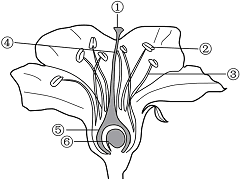 (1)图中［  ］___  _、［  ］___  _、［  ］___   _构成雌蕊；花粉在［  ］__   __中。(2)此桃花授粉后，［  ］_ ___能发育成种子；整［  ］____结出果实。(3)某种桃的果实个大、味甜，要保持这一优良特性，在生产实践中一般都采用__    __的繁殖方法。